C-STORE EXPENSE BENCHMARKS AS A %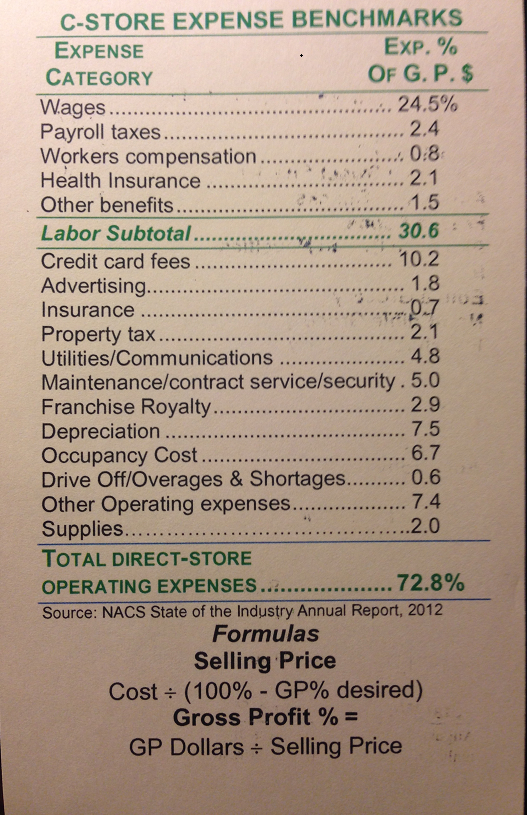 